PME Expectations 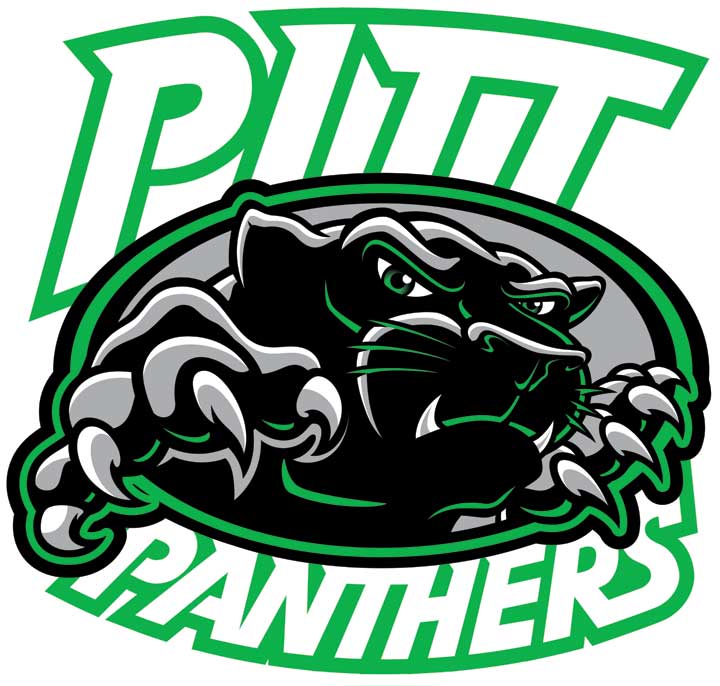 In An AssemblyBe RespectfulBe ResponsibleBe SafeBe SafeEnter and exit quietlyPlan to stay for the entire assemblyGive your full attention to the presentersKeep your hands, feet and body to yourself Stand politely for O’Canada - hands by your side, facing the flag.  Afterwards, sit quietly. Sit beside people who help you focus Follow your teacher’s entrance and exit directions Use polite applauseRemain seated so that people behind you can see Leave food and personal items in your classroom 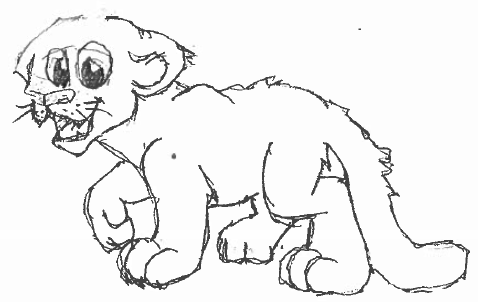 